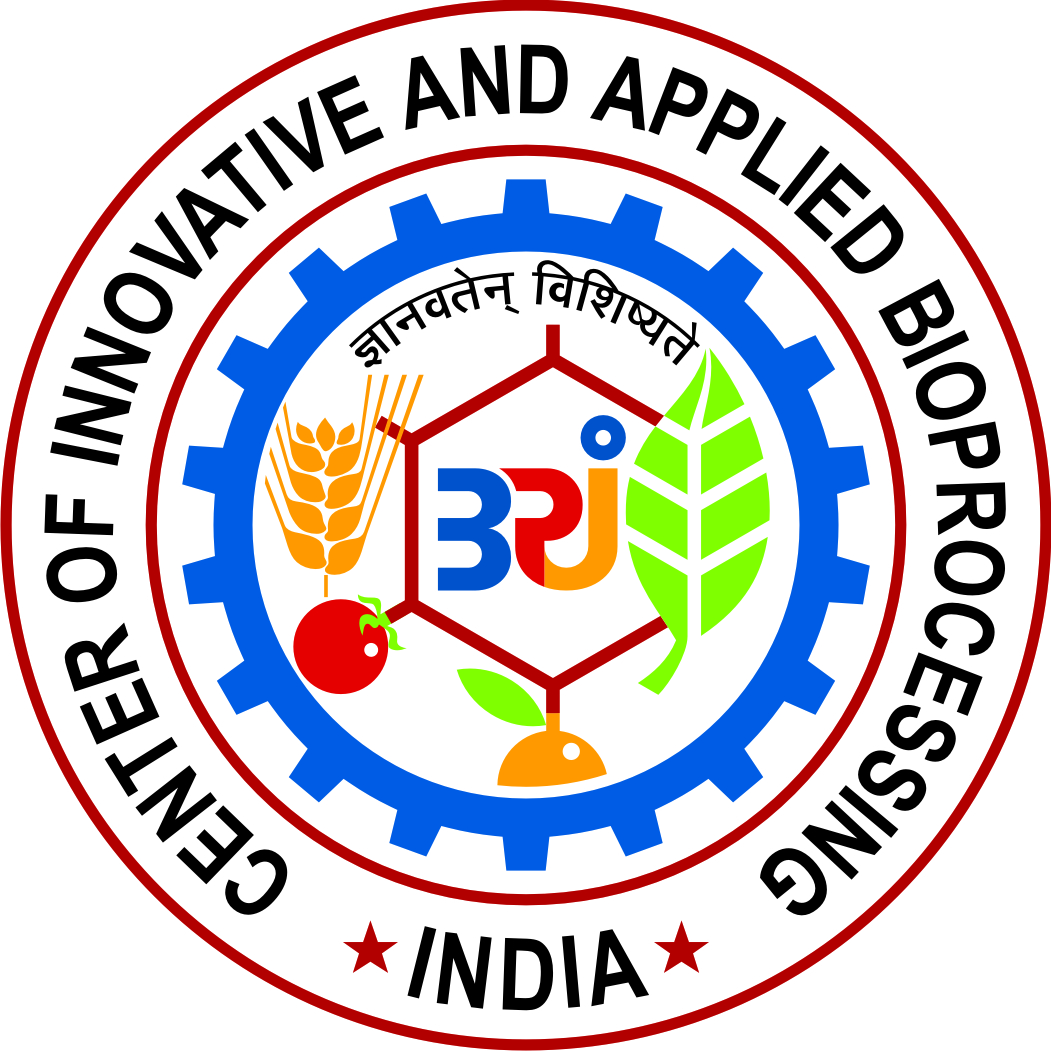 Application form for JRF(ADVERTISEMENT NO: CIAB/22/2016-Rectt.)Applied for	 ---------------------------------------------------------------Area		 ---------------------------------------------------------------Name in full (IN BLOCK LETTERS)   …………………………………………………………Please Tick:		Male………………………… Female: …………………………Please Tick:		Married………………………. Unmarried: ……………………	.                    Father's/Husband’s Name……………………………………………………………………..Mother’s Name………………………………………………………………………………….6. Date of Birth (DD/MM/YYYY)……………………Place of Birth…………………………….Age (As on 05-05-2016):   Years…………….Months……..………..Days……………………7.  (a) Postal Address………………………………………………………………….......................    	…………………………………………………………………………………..                                  …………………………PIN CODE…………………………………………..Phone No :( with STD code)…………………………...Mobile No……………………………..      					        E-mail …………………………………………. (b)  Permanent Home Address.……………………………………………......................................                                                      …………..……………………………………………………………………………………..             ……………………………………….PINCODE……….....…………………………………8. Are you a citizen of  by birth or by domicile? ………………….………………………………..9. Date of completion of Master’s Degree (Chemistry or Biological Sciences): ………………………10. Name of the Fellowship Providing Agency & Date of Award:………………………………………...11. State ‘Yes’ if you are Physically Handicapped or are a member of Scheduled Caste/Scheduled Tribe/     Other Backward Class: (If Yes, Attach an attested copy of the prescribed certificate)12. Educational/ Professional Qualifications (Class 10th Onwards):13. Other Qualifications (e.g. Professional Trainings, Courses, Computer knowledge etc.) ………………………………………………………………………………………………………………………………………………………………………………………………………………………………………………………………………………………………………………………………………………………………………………………14.   Details of Work Experience (in chronological order):-15.	List of Publications in SCI Impact journals: ……………………………………………………..………………………………………………………………………………………………………..………………………………………………………………………………………………………..………………………………………………………………………………………………………..”16.	List of Patents Applied for / Granted:……………………………………………………………..	…………………………………………………………………………………………………………	…………………………………………………………………………………………………………	………………………………………………………………………………………………………..”17. Time required for joining: ………………………………………………………………………………18.  Name and address of 3 referees (with email addresses)	1…………………………………………………………………………………………	2…………………………………………………………………………………………	3…………………………………………………………………………………………19.  List of enclosed documents: 1......................................................................................................       (in favour of claims)              2………………………………………………………………………….                                       3………………………………………………………………………….                                       4………………………………………………………………………….DECLARATION BY THE CANDIDATEI, _______________________ hereby declare that the statements made in the application are true, complete and correct to the best of my knowledge and belief and in the event of any of the information being found false or incorrect or any ineligibility detected before or after engagement for the work, the candidature/engagement would stand automatically null and void. Place:  					                     Candidate's signature_________________ Date: 						        Full name__________________________Physically HandicappedScheduled CasteScheduled TribeOther Backward Class Exam. Passed/DegreeDivision/ Grade & % age of marksYear of PassingDuration of the Degree, etc.Board/UnivSubject(s)OrganizationWorked in capacity ofEmolumentsDuration(Exact dates to be given)Duration(Exact dates to be given)Total period (in years)Nature of duties & their relevance with this position areaOrganizationWorked in capacity ofEmolumentsFromToTotal period (in years)Nature of duties & their relevance with this position area